Supplemental Digital Content 2: Extraction Table Resultshttps://docs.google.com/spreadsheets/d/1cnaU4v05F2S5JK5kFSH5F30nZMHJuDO1/edit?usp=share_link&ouid=109061751870015037722&rtpof=true&sd=true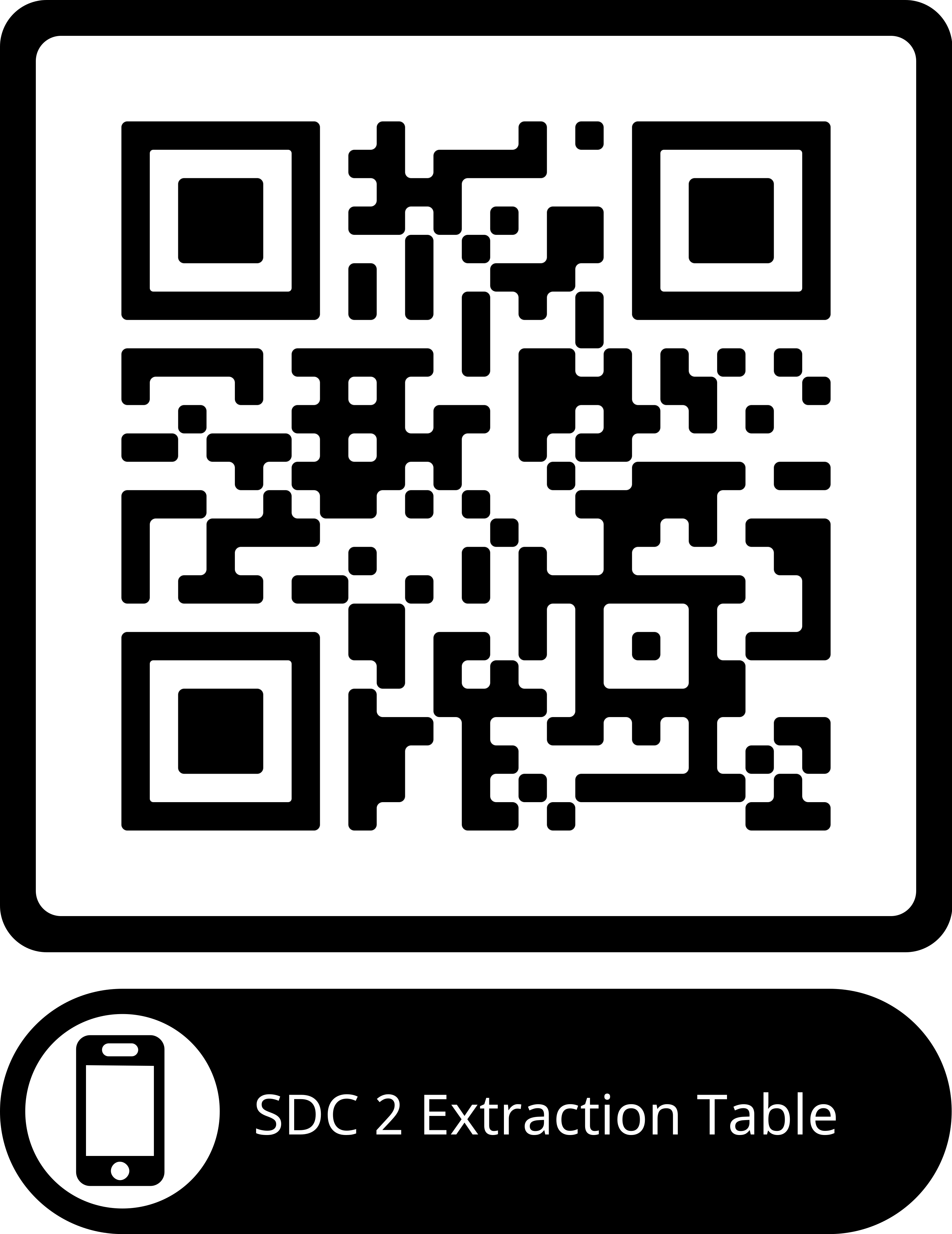 